PENDIDIKAN KESEHATAN DIET RENDAH KALORI UNTUK MENCEGAH KOMPLIKASI PADA PASIEN DIABETES MELITUS TIPE II DI WILAYAH KERJA PUSKESMAS SIMPANG IV SIPIN KOTA JAMBIKARYA TULIS ILMIAH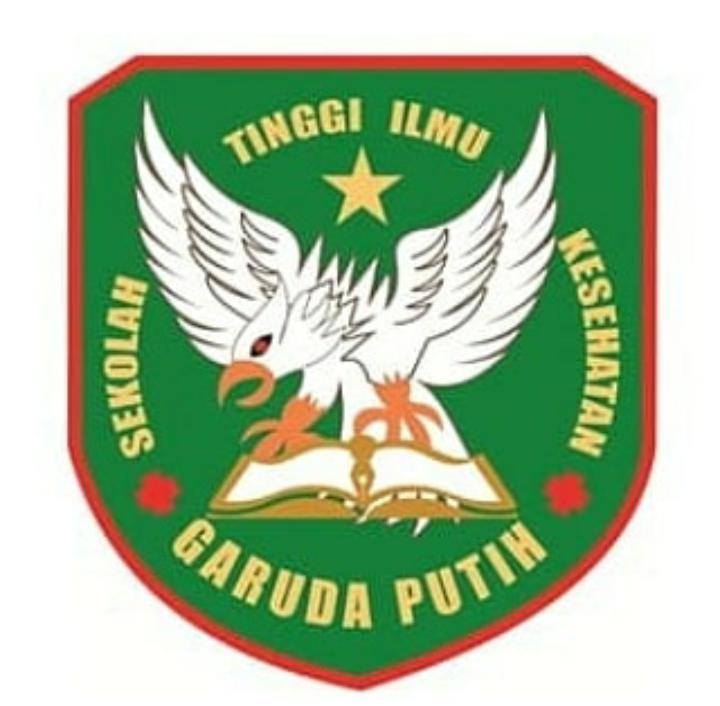 DISUSUN OLEH :REHAN SAPUTRANIM : 2021.21.1636PROGRAM  STUDI D-III  KEPERAWATAN SEKOLAH TINGGI ILMU KESEHATANGARUDA PUTIH JAMBITAHUN 2023